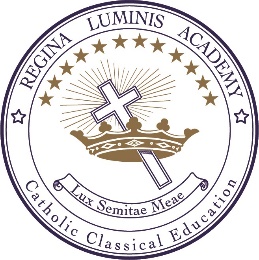 RLA High School Summer Homework2019  DirectionsAll students are required to read the books from their particular grade’s list below.Students are to craft a five-paragraph essay in response to the highlighted reading.Introductory paragraph, three main body paragraphs, and a concluding paragraphBasic parameters: typed, black ink, 1-in. margins, Times New Roman, 12 pt. font.Graded and returned as first English assignment of the new academic year. Points deducted for not adhering to writing guidelines detailed below.Grade of “0” will be given if no essay is submitted on the first day of class.Rubric:GeneralName and date in upper left-hand corner					2 ptsComposition double-spaced							3 ptsTitle centered; reflects key words of final sentence				2 ptsParagraphs are of about equal length (7 – 8 reasonable sentences each)	3 ptsIntroductionAttention getter or dramatic open/close					5 ptsTime and place (historical background) established				5 ptsTopics to be discussed (bolded) or thesis stated clearly (underlined)	10 ptsBody Content 									30 ptsConclusionRestate or revisit the topics or thesis						10 ptsIndicate what is most significant and why it is the most important		5 ptsNo “I” or “we” used								5 ptsFinal sentence reflects or repeats the title					5 ptsCitationBibliography page correctly formatted in MLA style				5 ptsMechanicsCapitalization/punctuation, spelling, and complete sentences		10 ptsReading List by Grade Level9th Grade Mythology, by Edith Hamilton (try to get a 75th anniversary copy which is illustrated)The Trojan War, by Olivia Coolidge10th GradeTill We Have Faces, by C.S. LewisThe Bronze Bow, by Elizabeth George Speare11th GradeKristin Lavransdatter (trilogy), by Sigrid Undset (especially the Penguin Edition)King Lear, by William Shakespeare (especially the Ignatius Critical Edition)12th GradeAnna Karenina, by Leo Tolstoy (especially the Pevear/Volokhonsky translation)Macbeth, by William Shakespeare (especially the Ignatius Critical Edition)*A brief quiz will be given on the first day of class covering the un-highlighted reading.*It is highly recommended that all RLA high school students be proficient typists before the academic year begins.  Free practice software is available on the internet at www.typing.com.  You can also invest in the classic Mavis Beacon Teaches Typing software if you prefer.*Students new to RLA entering 10th – 12th grades should try to read the books assigned to the grades prior to their own, especially Mythology if they are unfamiliar with the ancient myths.*For more excellent titles to enrich and furnish your child’s mind over the summer, please see Memoria Press’ recommended summer reading list: https://www.memoriapressacademy.com/catalog?pagename=summerreading